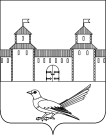 от 20.12.2016 № 2241-пВ соответствии  со статьями  42, 43, 45, 46  Градостроительного кодекса Российской Федерации, статьей  16 Федерального  закона  от  06.10.2003  № 131-ФЗ  «Об   общих  принципах  организации  местного  самоуправления  в  Российской  Федерации», руководствуясь статьями  32, 35, 40 Устава муниципального образования Сорочинский городской округ Оренбургской области, решением Сорочинского  городского  Совета муниципального образования  Сорочинский городской округ  Оренбургской области  от 31 мая 2016 года № 129«Об утверждении  Положения о порядке подготовки и утверждения документации по планировке территории муниципального образования Сорочинский городской округ Оренбургской области», на основанииподанного заявления ООО «Проектный институт «Нефтегаз»от 05.12.2016  Исх. № 1/16-1086, администрация Сорочинского городского округа Оренбургской области постановляет:1. Разрешить ООО «Проектный институт «Нефтегаз» подготовить документацию по планировке территории (проект планировки территории и проект межевания территории)для строительства линейного объекта ПАО «Оренбургнефть»: 3875П «Техническое перевооружение автодороги «с. Малаховка – с. Кодяковка Восточно-Малаховского месторождения»в границах муниципального образования Сорочинский городской округ Оренбургской области  за счет  средств ООО «Проектный институт «Нефтегаз».1.1. Границы проектирования  определить  согласно приложению №1  к настоящему  постановлению.2. Управлению архитектуры, градостроительства и капитального строительства администрации Сорочинского  городского  округа  Оренбургской области:2.1. Организовать прием предложений  физических и юридических лиц о порядке, сроках подготовки  и содержании документации по планировке территории.2.2. Прием предложений  физических и юридических лиц о порядке, сроках подготовки  и содержании документации по планировке «Проектный институт «Нефтегаз»в границах муниципального образования Сорочинский городской округ Оренбургской области   вести  по адресу:  Оренбургская  область, г. Сорочинск,     ул. Советская, 1, кабинет №7, с 9-00  до 18-00 часов,  с перерывом на обед с 13-00 до 14 – 00 часов.  Контактный телефон 4-22-00, со дня опубликования настоящего постановления.3. Контроль за исполнением настоящего постановления возложить на главного архитектора муниципального образования Сорочинский городской округ Оренбургской области  Крестьянова А. Ф.4.Постановление вступает в силу послеего официальногоопубликованияв газете «Сорочинский вестник» иподлежит размещению на Портале муниципального образования Сорочинский городской округ Оренбургской области. Глава муниципального образования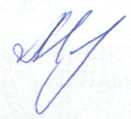 Сорочинский  городской  округ						Т.П. Мелентьева                          Разослано: в дело, УАГи КС, прокуратуре,Кузнецову В.Г., заявителю.Обзорная схема района проектированияОбъект: 3875П «Техническое перевооружение автодороги  «с. Малаховка – с. Кодяковка Восточно-Малаховского месторождения» в границах муниципального образования Сорочинский городской округ Оренбургской области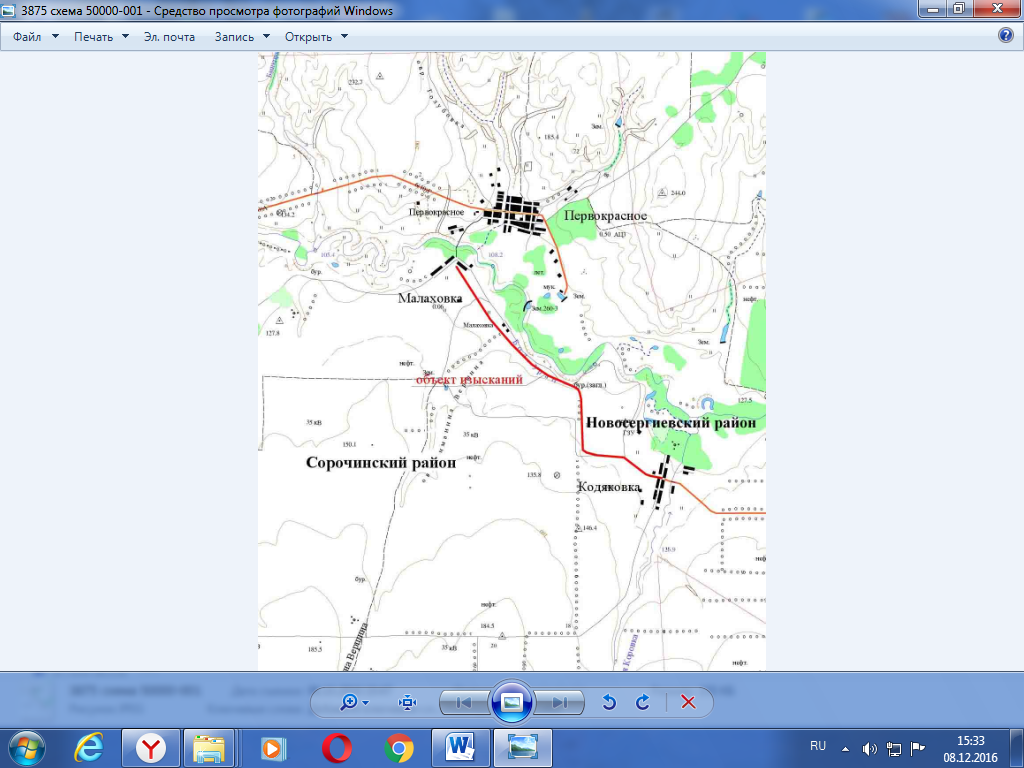 Администрация Сорочинского городского округа Оренбургской областиП О С Т А Н О В Л Е Н И ЕО подготовке документации по планировке территории (проект планировки территории и проект межевания территории)длястроительства линейного объекта ПАО «Оренбургнефть»: 3875П «Техническое перевооружение автодороги            «с. Малаховка – с. Кодяковка Восточно-Малаховского месторождения»в границах муниципального образования Сорочинский городской округ Оренбургской областиПриложение № 1к постановлению  администрации                                                  Сорочинского   городского   округа от  20.12.2016 № 2241-п